Во исполнение постановления Правительства Республики Саха (Якутия) от 30.08.2022 г. № 519 «Об утверждении Положения по оплате труда работников государственных бюджетных, автономных, казенных учреждений, подведомственных Министерству здравоохранения Республики Саха (Якутия)», п о с т а н о в л я ю:Внести следующие изменения в постановление главы от 30 декабря 2020 г. № 01-03-738/0 «Об утверждении Положения об оплате труда работников муниципальных учреждений МО «Ленский район» Республики Саха (Якутия)»:1.1. В пункте 2.2.  раздела 2 «Порядок и условия оплаты труда медицинских работников» приложения 2 таблицу изложить в следующей редакции:Настоящее постановление вступает в силу со дня его официального опубликования и распространяется на правоотношения, возникшие                         с 01 января 2022 года.Произвести перерасчет заработной платы категориям работников, указанным в п.1.1. настоящего постановления, с 01 января 2022 года.Главному специалисту управления делами (Иванская Е.С.) опубликовать данное постановление в средствах массовой информации.5. Контроль   исполнения данного постановления   возложить на заместителя главы по инвестиционной и экономической политике Черепанова А.В.Муниципальное образование«ЛЕНСКИЙ РАЙОН»Республики Саха (Якутия)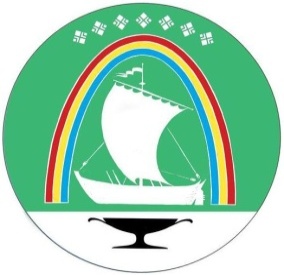 Саха Өрөспүүбүлүкэтин «ЛЕНСКЭЙ ОРОЙУОН» муниципальнайтэриллиитэПОСТАНОВЛЕНИЕ                  УУРААХг. Ленск                      Ленскэй кот « 21  »     ноября        2022 года                     № 01-03-754/2от « 21  »     ноября        2022 года                     № 01-03-754/2О внесении изменений в постановление главыот 30 декабря 2020 г. № 01-03-738/0Профессиональная группа/квалификационный уровеньРазмер оклада (должностного оклада), руб.Средний медицинский и фармацевтический персоналСредний медицинский и фармацевтический персонал3 квалификационный уровень11 5054 квалификационный уровень11 7265 квалификационный уровень11 948ГлаваЖ.Ж.Абильманов